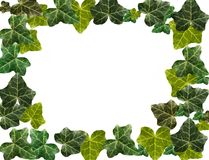 JOUR 1JOUR 1JOUR 2Choisir les feuilles pointues.Choisir les feuilles pointues.-Filtrer le mélange pour ne garder que le liquide.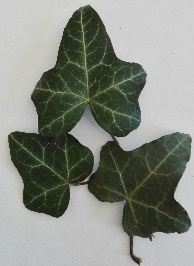 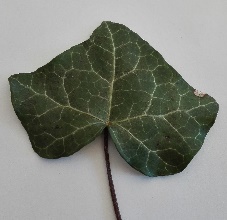 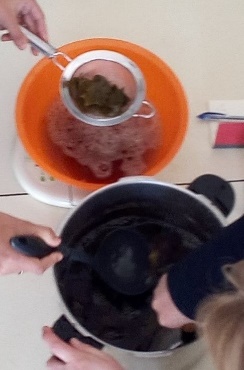 Couper les feuilles, en plusieurs morceaux ou les mixer.                  Remplir le récipient de cuisson                    avec un  1/3 d’eau.Remplir le récipient, au maximum, avec les feuilles de lierre découpées.                     Porter l’ensemble à ébullition puis                         laisser bouillir pendant 20 minutes.                      Laisser ensuite macérer toute la nuit.Couper les feuilles, en plusieurs morceaux ou les mixer.                  Remplir le récipient de cuisson                    avec un  1/3 d’eau.Remplir le récipient, au maximum, avec les feuilles de lierre découpées.                     Porter l’ensemble à ébullition puis                         laisser bouillir pendant 20 minutes.                      Laisser ensuite macérer toute la nuit.                        Ajouter deux cuillères à soupe de bicarbonate de soude pour 3 litres de lessive.                         Pour le linge blanc, ajouter deux cuillérées à soupe de  percarbonate de soude dans votre tambour.Couper les feuilles, en plusieurs morceaux ou les mixer.                  Remplir le récipient de cuisson                    avec un  1/3 d’eau.Remplir le récipient, au maximum, avec les feuilles de lierre découpées.                     Porter l’ensemble à ébullition puis                         laisser bouillir pendant 20 minutes.                      Laisser ensuite macérer toute la nuit.Couper les feuilles, en plusieurs morceaux ou les mixer.                  Remplir le récipient de cuisson                    avec un  1/3 d’eau.Remplir le récipient, au maximum, avec les feuilles de lierre découpées.                     Porter l’ensemble à ébullition puis                         laisser bouillir pendant 20 minutes.                      Laisser ensuite macérer toute la nuit.         Ajouter 15 gouttes d’huile essentielle de tea-tree (conservateur naturel).Couper les feuilles, en plusieurs morceaux ou les mixer.                  Remplir le récipient de cuisson                    avec un  1/3 d’eau.Remplir le récipient, au maximum, avec les feuilles de lierre découpées.                     Porter l’ensemble à ébullition puis                         laisser bouillir pendant 20 minutes.                      Laisser ensuite macérer toute la nuit.Couper les feuilles, en plusieurs morceaux ou les mixer.                  Remplir le récipient de cuisson                    avec un  1/3 d’eau.Remplir le récipient, au maximum, avec les feuilles de lierre découpées.                     Porter l’ensemble à ébullition puis                         laisser bouillir pendant 20 minutes.                      Laisser ensuite macérer toute la nuit.À utiliser dans les 30 jours.Conserver dans un endroit frais à l’abri de la lumière.Couper les feuilles, en plusieurs morceaux ou les mixer.                  Remplir le récipient de cuisson                    avec un  1/3 d’eau.Remplir le récipient, au maximum, avec les feuilles de lierre découpées.                     Porter l’ensemble à ébullition puis                         laisser bouillir pendant 20 minutes.                      Laisser ensuite macérer toute la nuit.Couper les feuilles, en plusieurs morceaux ou les mixer.                  Remplir le récipient de cuisson                    avec un  1/3 d’eau.Remplir le récipient, au maximum, avec les feuilles de lierre découpées.                     Porter l’ensemble à ébullition puis                         laisser bouillir pendant 20 minutes.                      Laisser ensuite macérer toute la nuit.Merci à Christophe pour avoir trouvé la recette la plus efficace.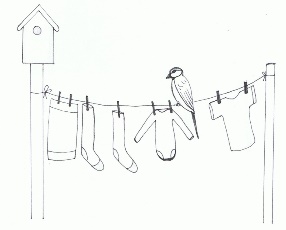 Couper les feuilles, en plusieurs morceaux ou les mixer.                  Remplir le récipient de cuisson                    avec un  1/3 d’eau.Remplir le récipient, au maximum, avec les feuilles de lierre découpées.                     Porter l’ensemble à ébullition puis                         laisser bouillir pendant 20 minutes.                      Laisser ensuite macérer toute la nuit.Couper les feuilles, en plusieurs morceaux ou les mixer.                  Remplir le récipient de cuisson                    avec un  1/3 d’eau.Remplir le récipient, au maximum, avec les feuilles de lierre découpées.                     Porter l’ensemble à ébullition puis                         laisser bouillir pendant 20 minutes.                      Laisser ensuite macérer toute la nuit.Merci à Christophe pour avoir trouvé la recette la plus efficace.